REQUEST TO RENAMEA TAUGHT PROGRAMMEREQUEST TO RENAMEA TAUGHT PROGRAMME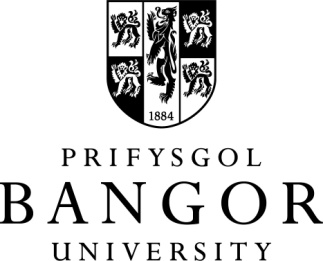 Any request to permanently withdraw programme  
requires the approval of the Pro-Vice Chancellor (Education).This form must be completed and submitted to the Quality Enhancement Unit which will then process the request. For full procedural information, please see: https://www.bangor.ac.uk/quality/course/valid.php.enIf the programme involves two or more schools (e.g. a joint or combined honours undergraduate degree) then the form must be signed by both Heads of Schools.Note:  Please consider the impact on ‘with foundation year’ and BUIC versions of the programmeAny request to permanently withdraw programme  
requires the approval of the Pro-Vice Chancellor (Education).This form must be completed and submitted to the Quality Enhancement Unit which will then process the request. For full procedural information, please see: https://www.bangor.ac.uk/quality/course/valid.php.enIf the programme involves two or more schools (e.g. a joint or combined honours undergraduate degree) then the form must be signed by both Heads of Schools.Note:  Please consider the impact on ‘with foundation year’ and BUIC versions of the programmeAny request to permanently withdraw programme  
requires the approval of the Pro-Vice Chancellor (Education).This form must be completed and submitted to the Quality Enhancement Unit which will then process the request. For full procedural information, please see: https://www.bangor.ac.uk/quality/course/valid.php.enIf the programme involves two or more schools (e.g. a joint or combined honours undergraduate degree) then the form must be signed by both Heads of Schools.Note:  Please consider the impact on ‘with foundation year’ and BUIC versions of the programmePART ONE - Approval in principlePART ONE - Approval in principlePART ONE - Approval in principleTitle of ProgrammesPlease include ‘with Foundation Year’ and BUIC versions of the programmeIn English: In Welsh:   In English: In Welsh:   Level of award:E.g. BA, MSc, Cert HE, PG DipE.g. BA, MSc, Cert HE, PG DipProgramme Code:UCAS Code (if appropriate):From which academic year will the programme be renamed?(Please take into consideration the recruitment cycle)(Please take into consideration the recruitment cycle)Proposed New Title:Rationale:Does this change involve a change in curriculum? YES                             NO          (mark as appropriate)YES                             NO          (mark as appropriate)Does this change involve a change in curriculum? If YES, please detail the changes required:If YES, please detail the changes required:AdmissionsAre there any holding offers, or any applications been received for which decisions have not yet been made?  Prospectus/Marketing material:(Please indicate prospectus/marketing material in which the old title has been included)(Please indicate prospectus/marketing material in which the old title has been included)The School is responsible for dealing with all applicants within the system referenced in 9. above, as detailed in the procedure: https://www.bangor.ac.uk/quality/course/valid.php.enThe School is responsible for dealing with all applicants within the system referenced in 9. above, as detailed in the procedure: https://www.bangor.ac.uk/quality/course/valid.php.enThe School is responsible for dealing with all applicants within the system referenced in 9. above, as detailed in the procedure: https://www.bangor.ac.uk/quality/course/valid.php.enName of School:Name of School:Head of School Signature:Date:Head of School Signature:Date:Have other Schools/Colleges been consulted?Name of School:Head of School Signature:Name of School:Head of School Signature:PART TWO – Approval by PVC (Education)PART TWO – Approval by PVC (Education)PART TWO – Approval by PVC (Education)Confirmation by Marketing, Communications and Recruitment that all live applicants have been dealt with.Signed: Date:Signed: Date:Approval of rename by PVC (Education)Signed:Date: Signed:Date: 